Homework Answers for Week 7Arithmetic: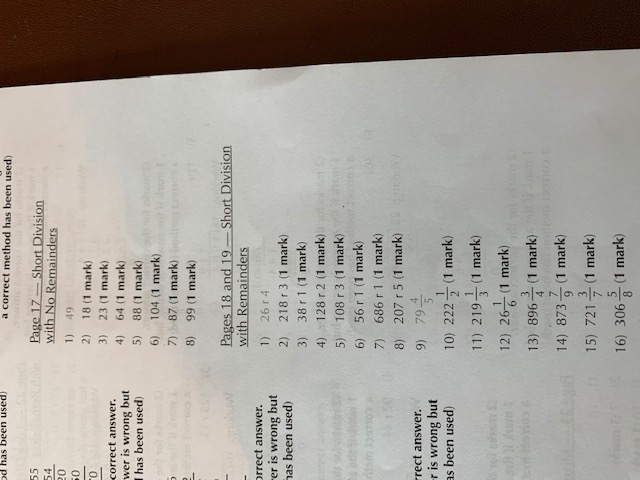 Geometry: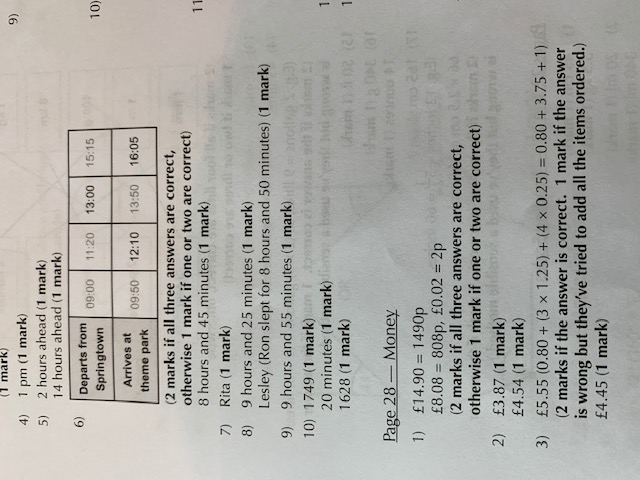 Number: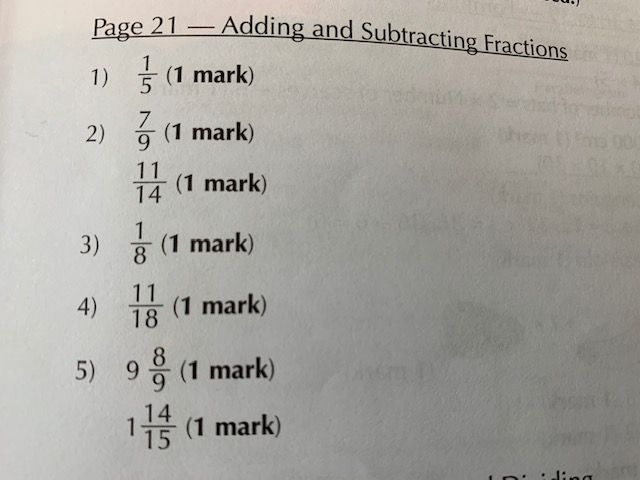 Grammar: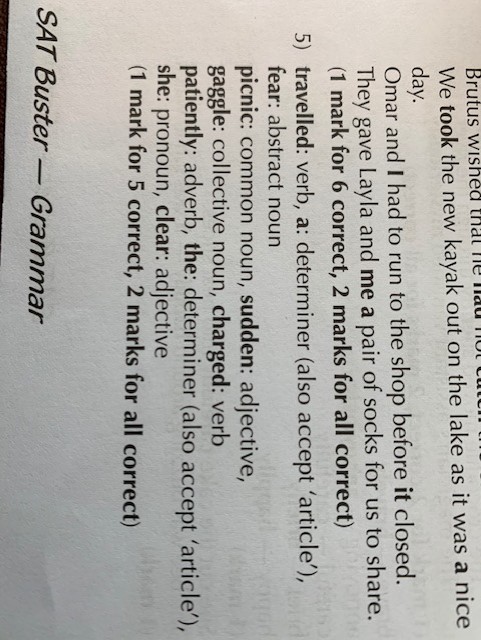 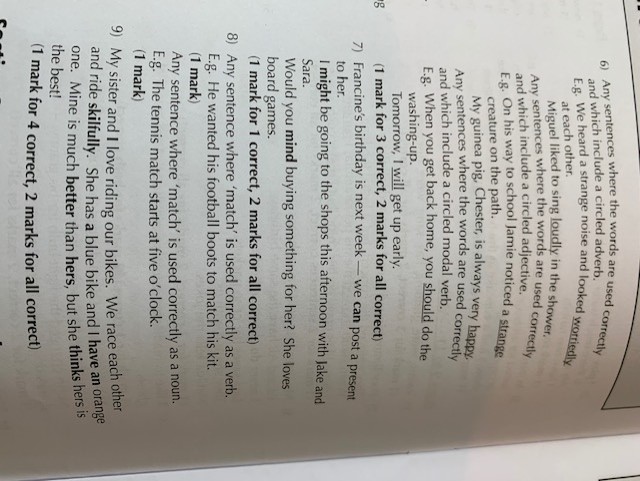 Spelling: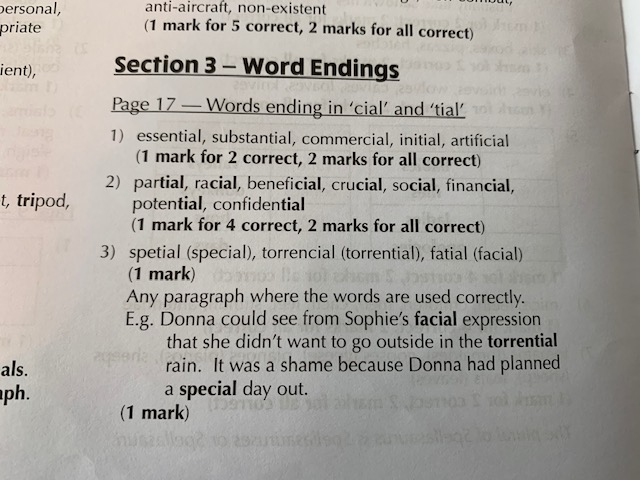 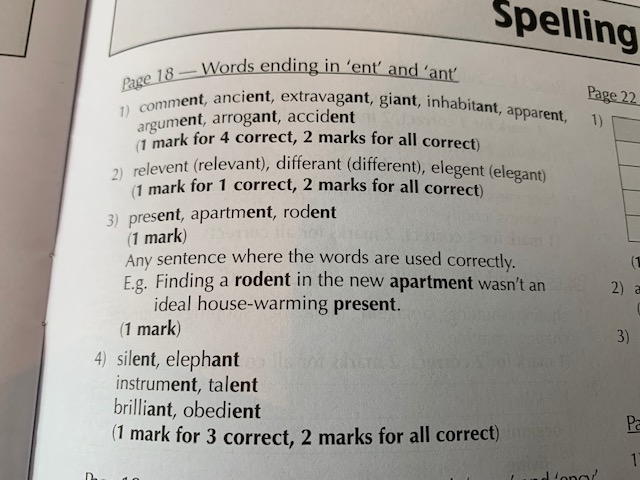 Punctuation: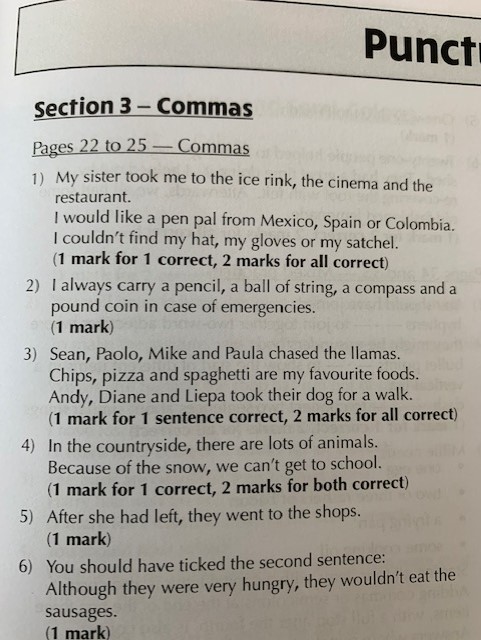 